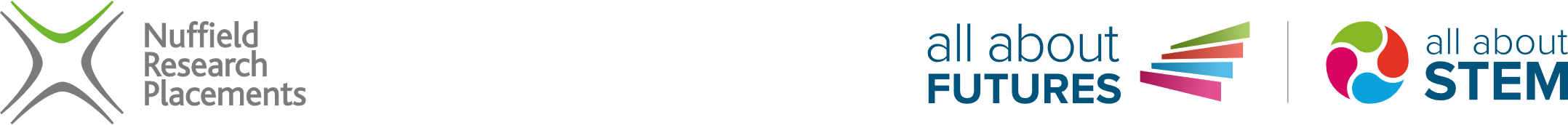 Project Details (North West) - Nuffield Research Placements 2023Helen McCann - nuffield@allaboutstem.co.ukPrimary Project Supervisor DetailsPrimary Project Supervisor DetailsPrimary Project Supervisor DetailsPrimary Project Supervisor DetailsPrimary Project Supervisor DetailsPrimary Project Supervisor DetailsIf you are an ECR (Early Career Researcher), typically a PhD student or PostDoc, you MUST provide your supervisors details in the section below ‘Additional Supervisor Details’If you are an ECR (Early Career Researcher), typically a PhD student or PostDoc, you MUST provide your supervisors details in the section below ‘Additional Supervisor Details’If you are an ECR (Early Career Researcher), typically a PhD student or PostDoc, you MUST provide your supervisors details in the section below ‘Additional Supervisor Details’If you are an ECR (Early Career Researcher), typically a PhD student or PostDoc, you MUST provide your supervisors details in the section below ‘Additional Supervisor Details’If you are an ECR (Early Career Researcher), typically a PhD student or PostDoc, you MUST provide your supervisors details in the section below ‘Additional Supervisor Details’If you are an ECR (Early Career Researcher), typically a PhD student or PostDoc, you MUST provide your supervisors details in the section below ‘Additional Supervisor Details’NameEmail AddressContact NumberOrganisationDepartmentJob TitleHave you been involved with NRP before?Have you been involved with NRP before?YES - Project HostYES - NRP Student (Alumni)YES - NRP Student (Alumni)NOAre you an Early Career Researcher (ECR)? typically PhD student or PostDocAre you an Early Career Researcher (ECR)? typically PhD student or PostDocAre you an Early Career Researcher (ECR)? typically PhD student or PostDocAre you an Early Career Researcher (ECR)? typically PhD student or PostDocYESNOAre you registered on the NRP database? www.nuffieldresearchplacements.org Are you registered on the NRP database? www.nuffieldresearchplacements.org Are you registered on the NRP database? www.nuffieldresearchplacements.org Are you registered on the NRP database? www.nuffieldresearchplacements.org YESNOAre you a STEM Ambassador?  This is not a requirement but has huge benefits  https://www.stem.org.uk/stem-ambassadors/become-a-stem-ambassador Are you a STEM Ambassador?  This is not a requirement but has huge benefits  https://www.stem.org.uk/stem-ambassadors/become-a-stem-ambassador Are you a STEM Ambassador?  This is not a requirement but has huge benefits  https://www.stem.org.uk/stem-ambassadors/become-a-stem-ambassador Are you a STEM Ambassador?  This is not a requirement but has huge benefits  https://www.stem.org.uk/stem-ambassadors/become-a-stem-ambassador YESNOSecondary Project Supervisor DetailsSecondary Project Supervisor DetailsSecondary Project Supervisor DetailsSecondary Project Supervisor DetailsSecondary Project Supervisor DetailsSecondary Project Supervisor DetailsComplete this section if 2 or more people will be supervising the student (duplicate as necessary)Complete this section if 2 or more people will be supervising the student (duplicate as necessary)Complete this section if 2 or more people will be supervising the student (duplicate as necessary)Complete this section if 2 or more people will be supervising the student (duplicate as necessary)Complete this section if 2 or more people will be supervising the student (duplicate as necessary)Complete this section if 2 or more people will be supervising the student (duplicate as necessary)NameEmail AddressContact NumberOrganisationDepartmentJob TitleHave you been involved with NRP before?Have you been involved with NRP before?YES - Project HostYES - NRP Student (Alumni)YES - NRP Student (Alumni)NOAre you an Early Career Researcher (ECR)? typically PhD student or PostDocAre you an Early Career Researcher (ECR)? typically PhD student or PostDocAre you an Early Career Researcher (ECR)? typically PhD student or PostDocAre you an Early Career Researcher (ECR)? typically PhD student or PostDocYESNOAre you registered on the NRP database? www.nuffieldresearchplacements.org Are you registered on the NRP database? www.nuffieldresearchplacements.org Are you registered on the NRP database? www.nuffieldresearchplacements.org Are you registered on the NRP database? www.nuffieldresearchplacements.org YESNOAre you a STEM Ambassador?  This is not a requirement but has huge benefits  https://www.stem.org.uk/stem-ambassadors/become-a-stem-ambassador Are you a STEM Ambassador?  This is not a requirement but has huge benefits  https://www.stem.org.uk/stem-ambassadors/become-a-stem-ambassador Are you a STEM Ambassador?  This is not a requirement but has huge benefits  https://www.stem.org.uk/stem-ambassadors/become-a-stem-ambassador Are you a STEM Ambassador?  This is not a requirement but has huge benefits  https://www.stem.org.uk/stem-ambassadors/become-a-stem-ambassador YESNOAdditional Supervisor DetailsAdditional Supervisor DetailsAdditional Supervisor DetailsAdditional Supervisor DetailsAdditional Supervisor DetailsAdditional Supervisor DetailsComplete this section if you are the supervisor of the ECR who will be running the projectComplete this section if you are the supervisor of the ECR who will be running the projectComplete this section if you are the supervisor of the ECR who will be running the projectComplete this section if you are the supervisor of the ECR who will be running the projectComplete this section if you are the supervisor of the ECR who will be running the projectComplete this section if you are the supervisor of the ECR who will be running the projectNameEmail AddressContact NumberOrganisationDepartmentJob TitleHave you been involved with NRP before?Have you been involved with NRP before?YES - Project HostYES - NRP Student (Alumni)YES - NRP Student (Alumni)NOAre you registered on the NRP database? www.nuffieldresearchplacements.org Are you registered on the NRP database? www.nuffieldresearchplacements.org Are you registered on the NRP database? www.nuffieldresearchplacements.org Are you registered on the NRP database? www.nuffieldresearchplacements.org YESNOAre you a STEM Ambassador?  This is not a requirement but has huge benefits  https://www.stem.org.uk/stem-ambassadors/become-a-stem-ambassador Are you a STEM Ambassador?  This is not a requirement but has huge benefits  https://www.stem.org.uk/stem-ambassadors/become-a-stem-ambassador Are you a STEM Ambassador?  This is not a requirement but has huge benefits  https://www.stem.org.uk/stem-ambassadors/become-a-stem-ambassador Are you a STEM Ambassador?  This is not a requirement but has huge benefits  https://www.stem.org.uk/stem-ambassadors/become-a-stem-ambassador YESNOMeetingMeetingMeetingMeetingI will request a quick call (10-15 mins) with the Primary/Secondary Project supervisors following submission of this formI will request a quick call (10-15 mins) with the Primary/Secondary Project supervisors following submission of this formI will request a quick call (10-15 mins) with the Primary/Secondary Project supervisors following submission of this formI will request a quick call (10-15 mins) with the Primary/Secondary Project supervisors following submission of this formPlease confirm your preferenceTEAMSZOOMTELEPHONEIf possible, suggest a suitable date/timeSocial Media PromotionSocial Media PromotionWe (All About STEM) promote the NRP programme across social media.  We would like to tag your department or Organisation into our Twitter posts e.g., to highlight your project to promote interest and/or when students are on placement.  Please follow us on Twitter @MCSTEMHub and/or @AllAboutSTEMWe (All About STEM) promote the NRP programme across social media.  We would like to tag your department or Organisation into our Twitter posts e.g., to highlight your project to promote interest and/or when students are on placement.  Please follow us on Twitter @MCSTEMHub and/or @AllAboutSTEMProvide your department and/or Organisations Twitter handle/addressIf you use a different social media platform, please provide detailsProject TitleThis should be short but clearly states what the project is aboutProject SubjectProject SubjectProject SubjectProject SubjectPlease highlight ONE of the following subject areas that best describes your projectPlease highlight ONE of the following subject areas that best describes your projectPlease highlight ONE of the following subject areas that best describes your projectPlease highlight ONE of the following subject areas that best describes your projectAstronomy/AstrophysicsChemistryEnvironmentalPhysicsBiochemistryComputingForensicPsychologyBiologyEarth SciencesGeographySocial SciencesBiomedical ScienceEngineering/ ManufacturingMathematicsStatistics /Data ScienceRelevant ToRelevant ToRelevant ToRelevant ToPlease highlight ALL the other subjects that are relevant to your projectPlease highlight ALL the other subjects that are relevant to your projectPlease highlight ALL the other subjects that are relevant to your projectPlease highlight ALL the other subjects that are relevant to your projectAncient HistoryCreative MediaFurther MathsPhysicsArt & DesignDanceGeographyPolishAstronomy/AstrophysicsDesign & TechnologyGermanProduct DesignBiochemistryDramaGraphicsPsychologyBiologyEarth SciencesHistoryReligious StudiesBiomedical ScienceEconomicsHospitality & CateringRussianBusiness StudiesElectronicsItalianSocial SciencesChemistryEngineering / ManufacturingJapaneseSociologyChineseEnglish LanguageLatinSpanishCitizenship StudiesEnglish LiteratureMathematicsSports & Physical EducationClassical CivilisationEnvironmentalMedia StudiesStatisticsCombined ScienceFilm StudiesMusicStatistics / Data ScienceComputer ScienceFood Preparation & NutritionPanjabiUrban PlanningComputingForensicPerforming ArtsWelshCore MathematicsFrenchPhotographyProject DescriptionProject DescriptionProject DescriptionPlease provide as much information as possible to the following questions. This will help us to understand your project and find the most suitable match possiblePlease provide as much information as possible to the following questions. This will help us to understand your project and find the most suitable match possiblePlease provide as much information as possible to the following questions. This will help us to understand your project and find the most suitable match possibleQ1. Who are you / your department / organisation?  What do you do?Q1. Who are you / your department / organisation?  What do you do?Q1. Who are you / your department / organisation?  What do you do?Q2. Provide a brief description of the project including what it will involve and/or the aim of the project:Q2. Provide a brief description of the project including what it will involve and/or the aim of the project:Q2. Provide a brief description of the project including what it will involve and/or the aim of the project:Q3. What methods will be used to conduct the research (equipment, techniques etc):Q3. What methods will be used to conduct the research (equipment, techniques etc):Q3. What methods will be used to conduct the research (equipment, techniques etc):Q4. Where will the placement take place (office, lab, fieldwork etc)?Q4. Where will the placement take place (office, lab, fieldwork etc)?Q4. Where will the placement take place (office, lab, fieldwork etc)?Q5. Who is the project suitable for?  Should they be studying a particular subject?Q5. Who is the project suitable for?  Should they be studying a particular subject?Q5. Who is the project suitable for?  Should they be studying a particular subject?Q6. Does the student require any previous experience or knowledge e.g. computer programming?Q6. Does the student require any previous experience or knowledge e.g. computer programming?Q6. Does the student require any previous experience or knowledge e.g. computer programming?Q7. Will the student be required to use Python?Q7. Will the student be required to use Python?Q7. Will the student be required to use Python?YESNuffield offer Python training to these studentsNONO but an understanding of Python would be beneficialQ8. Please highlight any potential issues or additional requirements. For any on-site elements you need to think carefully about where the student will sit during the placement, and you should be able to provide access to a computer/laptop etc. Please remember students are from disadvantaged backgrounds and may not have a laptop or may share a device.  Q8. Please highlight any potential issues or additional requirements. For any on-site elements you need to think carefully about where the student will sit during the placement, and you should be able to provide access to a computer/laptop etc. Please remember students are from disadvantaged backgrounds and may not have a laptop or may share a device.  Q8. Please highlight any potential issues or additional requirements. For any on-site elements you need to think carefully about where the student will sit during the placement, and you should be able to provide access to a computer/laptop etc. Please remember students are from disadvantaged backgrounds and may not have a laptop or may share a device.  Location of Placement Location of Placement Location of Placement Location of Placement Location of Placement Students benefit greatly from face-to-face collaboration; however, we understand working patterns have changed since the Covid-19 pandemicStudents benefit greatly from face-to-face collaboration; however, we understand working patterns have changed since the Covid-19 pandemicStudents benefit greatly from face-to-face collaboration; however, we understand working patterns have changed since the Covid-19 pandemicStudents benefit greatly from face-to-face collaboration; however, we understand working patterns have changed since the Covid-19 pandemicStudents benefit greatly from face-to-face collaboration; however, we understand working patterns have changed since the Covid-19 pandemicQ1. Will your placement be:ON-SITEHYBRID (on-site & virtual collaboration)HYBRID (on-site & virtual collaboration)HYBRID (on-site & virtual collaboration)Q2. Hybrid Placements Only - how many days a week will be on-site?Q2. Hybrid Placements Only - how many days a week will be on-site?Q3. Please provide your Placement Address & Postcode:Q3. Please provide your Placement Address & Postcode:Q3. Please provide your Placement Address & Postcode:Q3. Please provide your Placement Address & Postcode:Q3. Please provide your Placement Address & Postcode:Q4. Can your project be adapted to a virtual model (if restrictions are implemented)?Q4. Can your project be adapted to a virtual model (if restrictions are implemented)?Q4. Can your project be adapted to a virtual model (if restrictions are implemented)?YESNOIf you can provide a project outside of these parameters, please provide full details:If you can provide a project outside of these parameters, please provide full details:If you can provide a project outside of these parameters, please provide full details:If you can provide a project outside of these parameters, please provide full details:If you can provide a project outside of these parameters, please provide full details:Student Allocation  Student Allocation  Student Allocation  Student Allocation  Student Allocation  Multiple students are allowed to work together on the same project/data. Many supervisors agree this has huge benefits, as they support each other during the placement. The only caveat is students must work individually on their report/poster.  Multiple students are allowed to work together on the same project/data. Many supervisors agree this has huge benefits, as they support each other during the placement. The only caveat is students must work individually on their report/poster.  Multiple students are allowed to work together on the same project/data. Many supervisors agree this has huge benefits, as they support each other during the placement. The only caveat is students must work individually on their report/poster.  Multiple students are allowed to work together on the same project/data. Many supervisors agree this has huge benefits, as they support each other during the placement. The only caveat is students must work individually on their report/poster.  Multiple students are allowed to work together on the same project/data. Many supervisors agree this has huge benefits, as they support each other during the placement. The only caveat is students must work individually on their report/poster.  How many students can you offer this project to?1234If your project can be offered to 5 or more students, please provide full details:If your project can be offered to 5 or more students, please provide full details:If your project can be offered to 5 or more students, please provide full details:If your project can be offered to 5 or more students, please provide full details:If your project can be offered to 5 or more students, please provide full details:Date of PlacementDate of PlacementDate of PlacementNRPs take place during the School Summer Holidays. Most students finish school between 19th - 21st July 2023The deadline date for students to submit their completed report and poster is Friday 1st September.  In view of this of date, a placement cannot run any later than Friday 25th August.  Please highlight your placement weeks:NRPs take place during the School Summer Holidays. Most students finish school between 19th - 21st July 2023The deadline date for students to submit their completed report and poster is Friday 1st September.  In view of this of date, a placement cannot run any later than Friday 25th August.  Please highlight your placement weeks:NRPs take place during the School Summer Holidays. Most students finish school between 19th - 21st July 2023The deadline date for students to submit their completed report and poster is Friday 1st September.  In view of this of date, a placement cannot run any later than Friday 25th August.  Please highlight your placement weeks:Monday 24th July – Friday 28th JulyMonday 31st July – Friday 5th AugustMonday 7th August – Friday 11th AugustMonday 14th August – Friday 18th AugustMonday 21st August – Friday 25th AugustMonday 24th July – Friday 28th JulyMonday 31st July – Friday 5th AugustMonday 7th August – Friday 11th AugustMonday 14th August – Friday 18th AugustMonday 21st August – Friday 25th AugustMonday 24th July – Friday 28th JulyMonday 31st July – Friday 5th AugustMonday 7th August – Friday 11th AugustMonday 14th August – Friday 18th AugustMonday 21st August – Friday 25th AugustIf you can offer a placement prior to 24th July, confirm dates: Start:End: If your placement starts midweek, confirm dates:Start:End:Length of PlacementLength of PlacementNRP collaboration if for a minimum of 2 weeks, maximum of 3 weeks.  We need to understand the timeframe of your placement.  Please highlight ONE of the following options below:Students must create a report and poster of their research findings and we encourage all Project Supervisors to provide guidance and feedback. Evidence shows that students benefit from being on-site to complete this part of their placement (if possible) and produce a much higher standard of work.NRP collaboration if for a minimum of 2 weeks, maximum of 3 weeks.  We need to understand the timeframe of your placement.  Please highlight ONE of the following options below:Students must create a report and poster of their research findings and we encourage all Project Supervisors to provide guidance and feedback. Evidence shows that students benefit from being on-site to complete this part of their placement (if possible) and produce a much higher standard of work.2Week Placementa) 2 Week Placement - Collaboration AND completion of report/posterThe student WILL complete their report/poster during the 2-week collaborationNo additional time will be given to the student following the end of the 2-week collaborationb) 2 Week Placement - Collaboration AND additional email or virtual support for report/posterThe student WILL NOT complete their report/poster during the 2-week collaborationStudent will be expected to complete the report/poster after the collaboration has finishedAdditional time will be given to the student following the end of the 2-week collaboration in a virtual/email capacity to help with report/poster3Week Placementc) 3 Week Placement - Collaboration AND completion of report/posterThe student WILL complete their report/poster during the 3-week collaborationNo additional time will be given to the student following the end of the 3-week collaborationd) 3 Week Placement - Collaboration AND additional email or virtual support for report/posterThe student WILL NOT complete their report/poster during the 3-week collaborationStudent will be expected to complete the report/poster after the collaboration has finishedAdditional time will be given to the student following the end of the 3-week collaboration in a virtual/email capacity to help with report/posterIf your Placement does not fit into the above parameters, please provide full details:If your Placement does not fit into the above parameters, please provide full details:Celebration EventCelebration EventCelebration EventThis offers students an opportunity to showcase their achievements and present their work to other students, supervisors, and guests.We are looking for a suitable venue. Can you help?  The Event will last approx. 2 hours (with additional set-up time)Students will need to display their NRP PostersTime (TBC) but afternoon or early evening towards the end of September 2023We will invite Guest Speakers to give a short presentationCertificate Presentation to the studentsNumbers are hard to predict at this stage, but we hope approx. 30-40 students will attend the event, plus guestsIs the venue easily accessible via public transport/parking?This offers students an opportunity to showcase their achievements and present their work to other students, supervisors, and guests.We are looking for a suitable venue. Can you help?  The Event will last approx. 2 hours (with additional set-up time)Students will need to display their NRP PostersTime (TBC) but afternoon or early evening towards the end of September 2023We will invite Guest Speakers to give a short presentationCertificate Presentation to the studentsNumbers are hard to predict at this stage, but we hope approx. 30-40 students will attend the event, plus guestsIs the venue easily accessible via public transport/parking?This offers students an opportunity to showcase their achievements and present their work to other students, supervisors, and guests.We are looking for a suitable venue. Can you help?  The Event will last approx. 2 hours (with additional set-up time)Students will need to display their NRP PostersTime (TBC) but afternoon or early evening towards the end of September 2023We will invite Guest Speakers to give a short presentationCertificate Presentation to the studentsNumbers are hard to predict at this stage, but we hope approx. 30-40 students will attend the event, plus guestsIs the venue easily accessible via public transport/parking?Can you help?  YESNOPlease provide any further details that you can:Please provide any further details that you can:Please provide any further details that you can:Additional InformationPlease provide any additional information that you feel is relevant